Рекомендации для родителей Тема «Будь здоров»Воспитатели группы № 10Лоншакова М.В., Арутюнян К. В.23.01-30.01+ 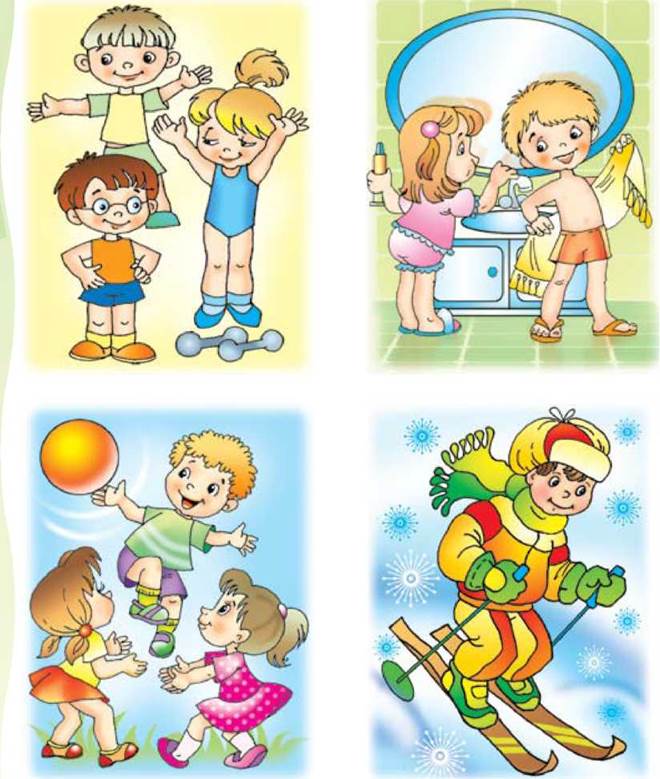 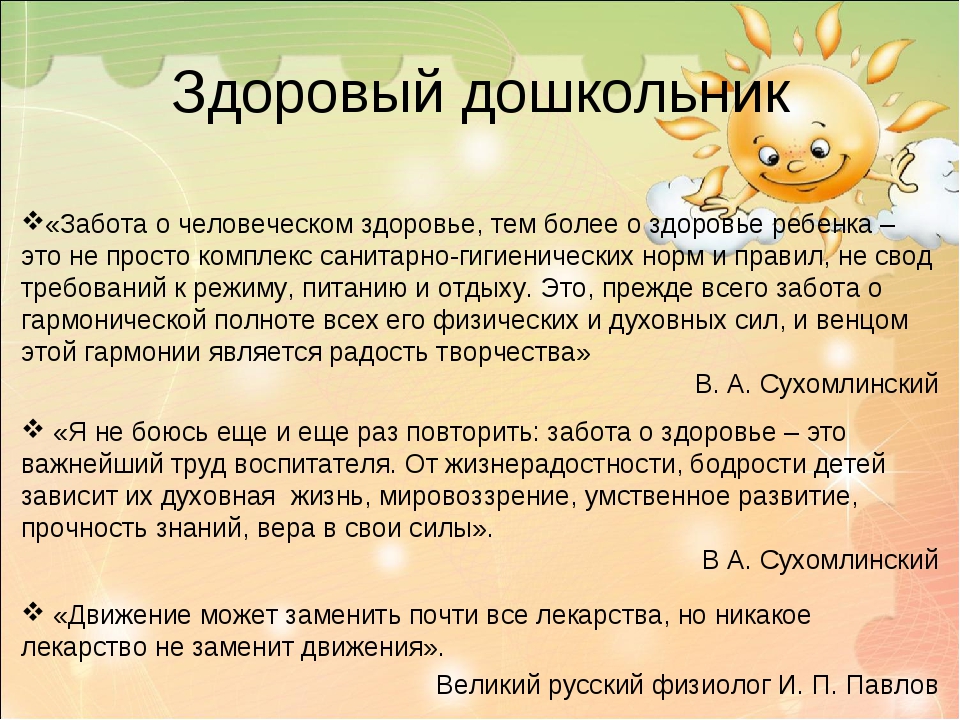 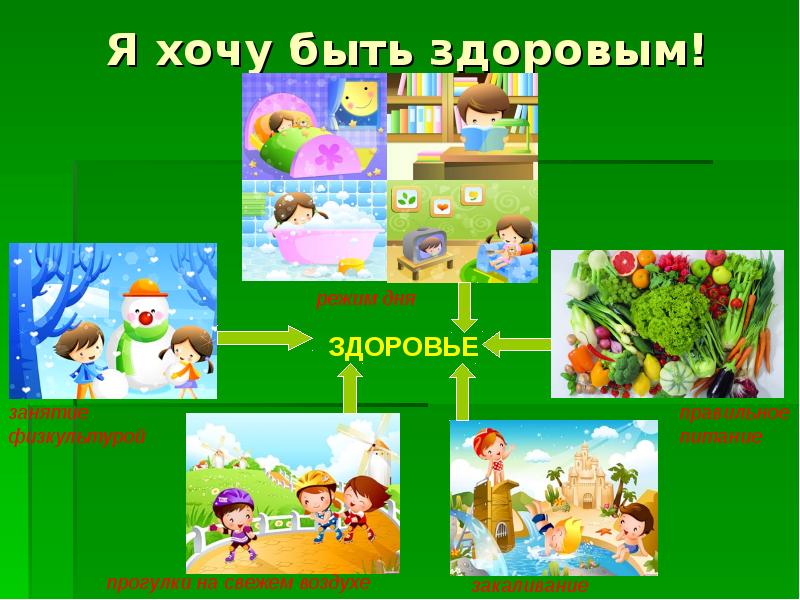 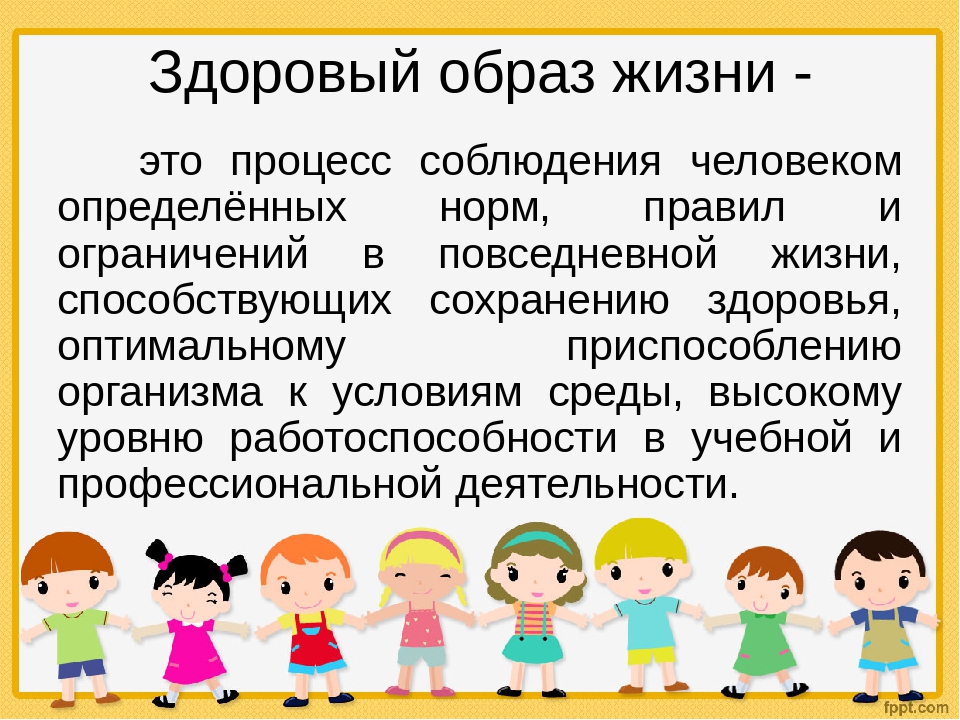 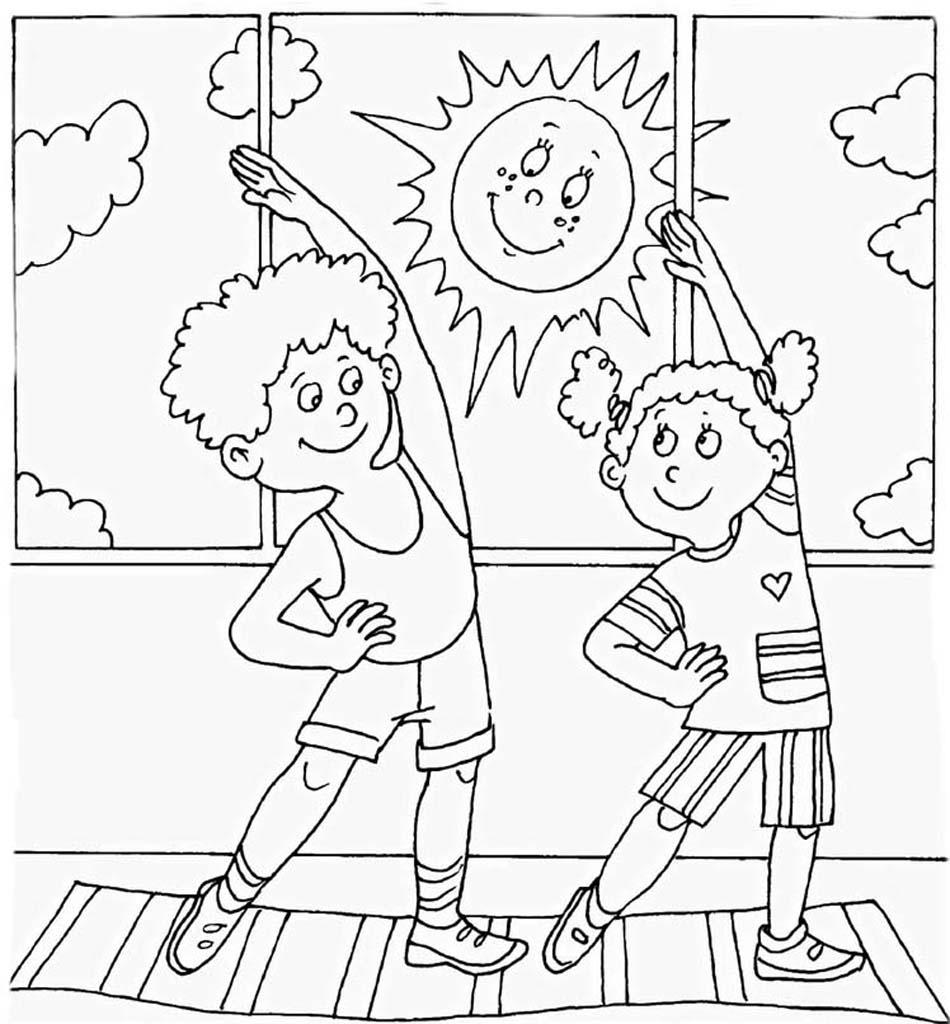 